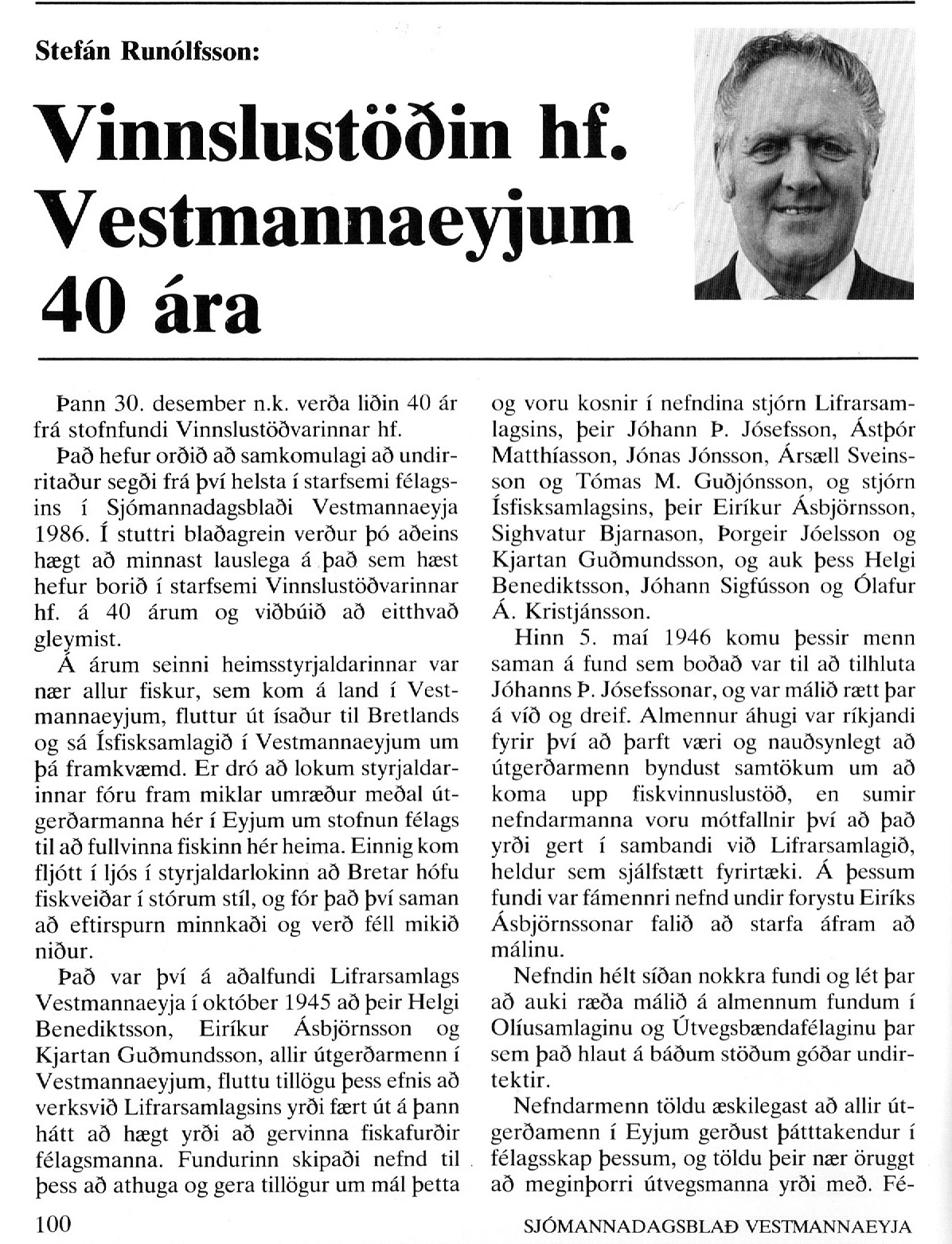 ------1--------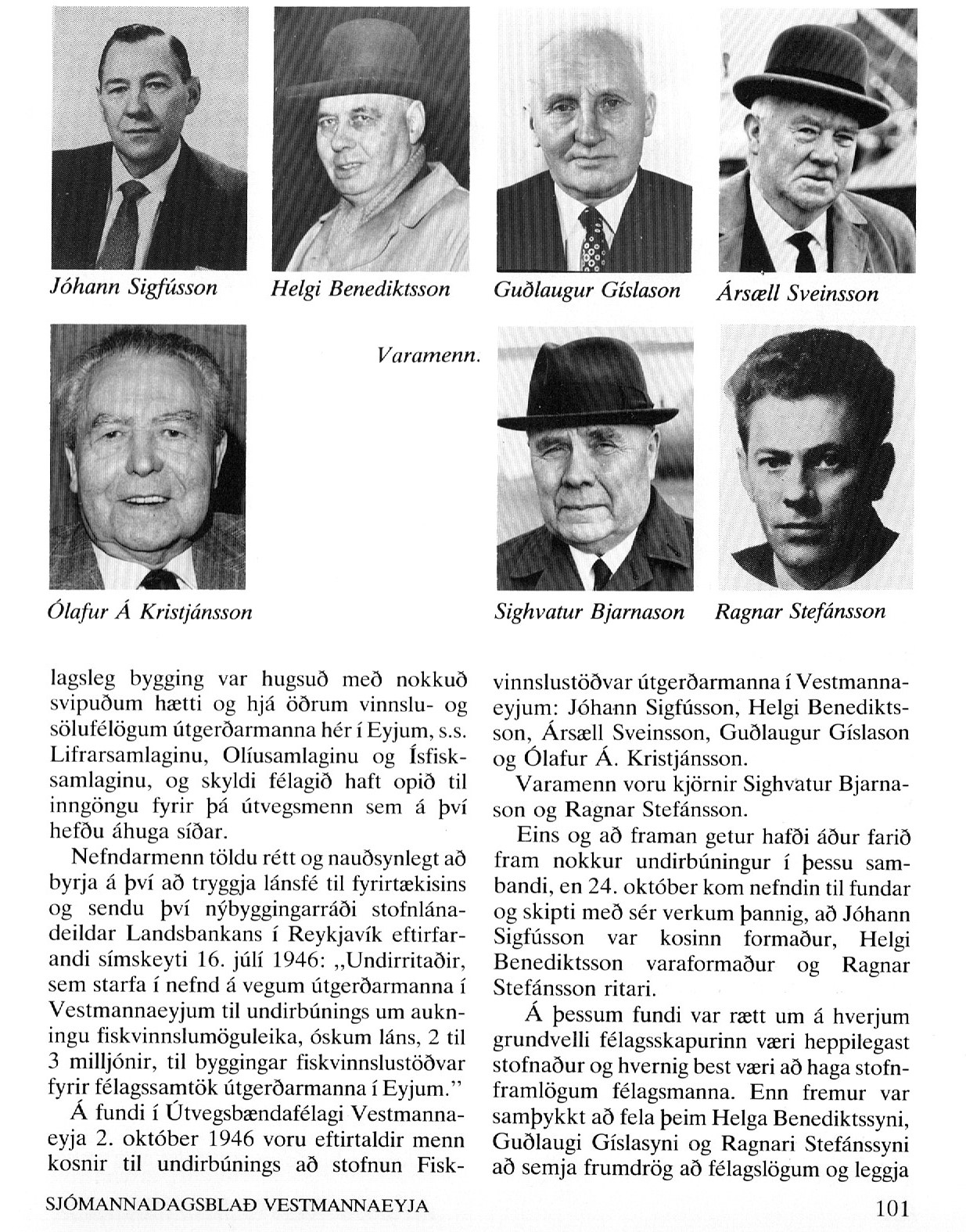 -------2------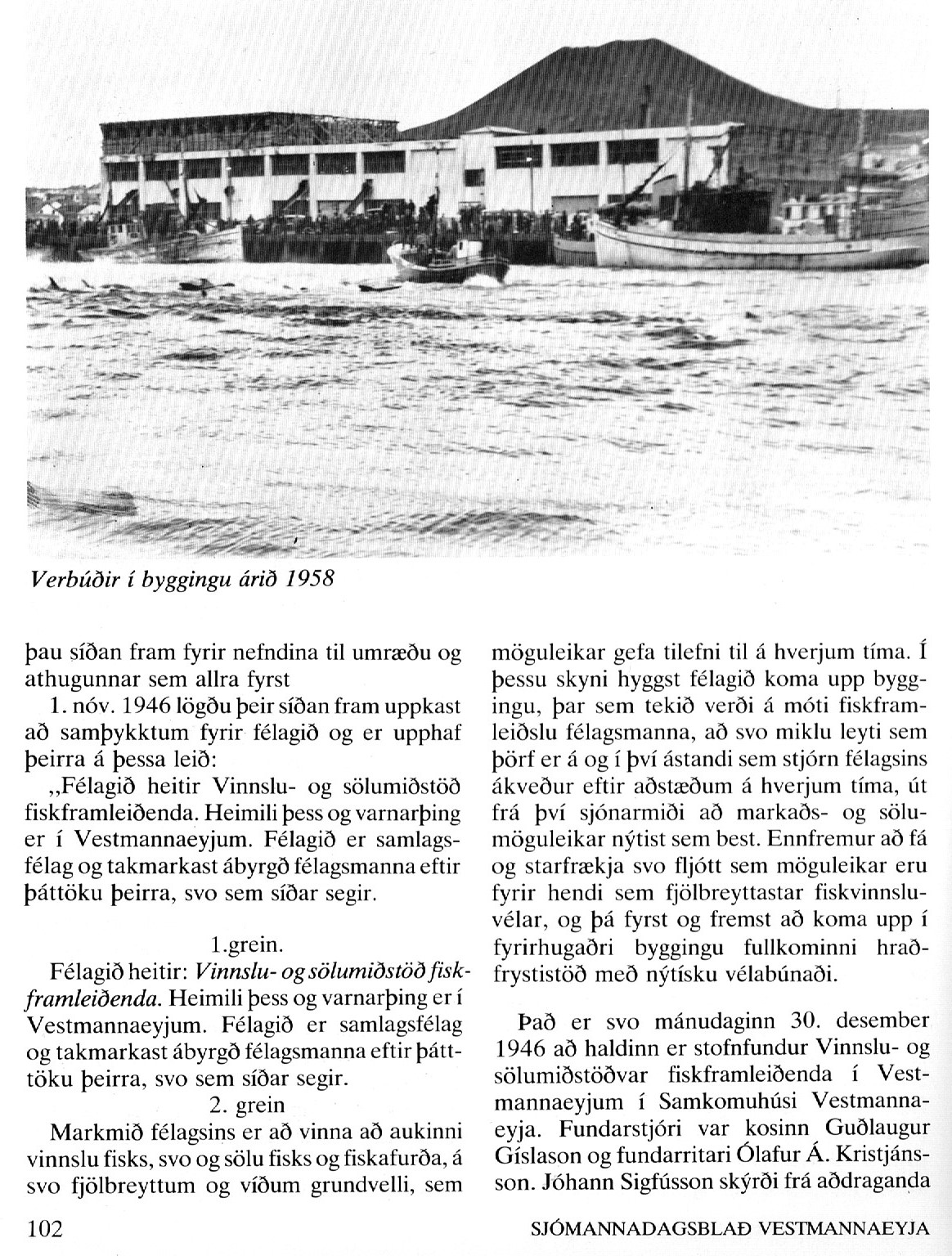 ----------3------------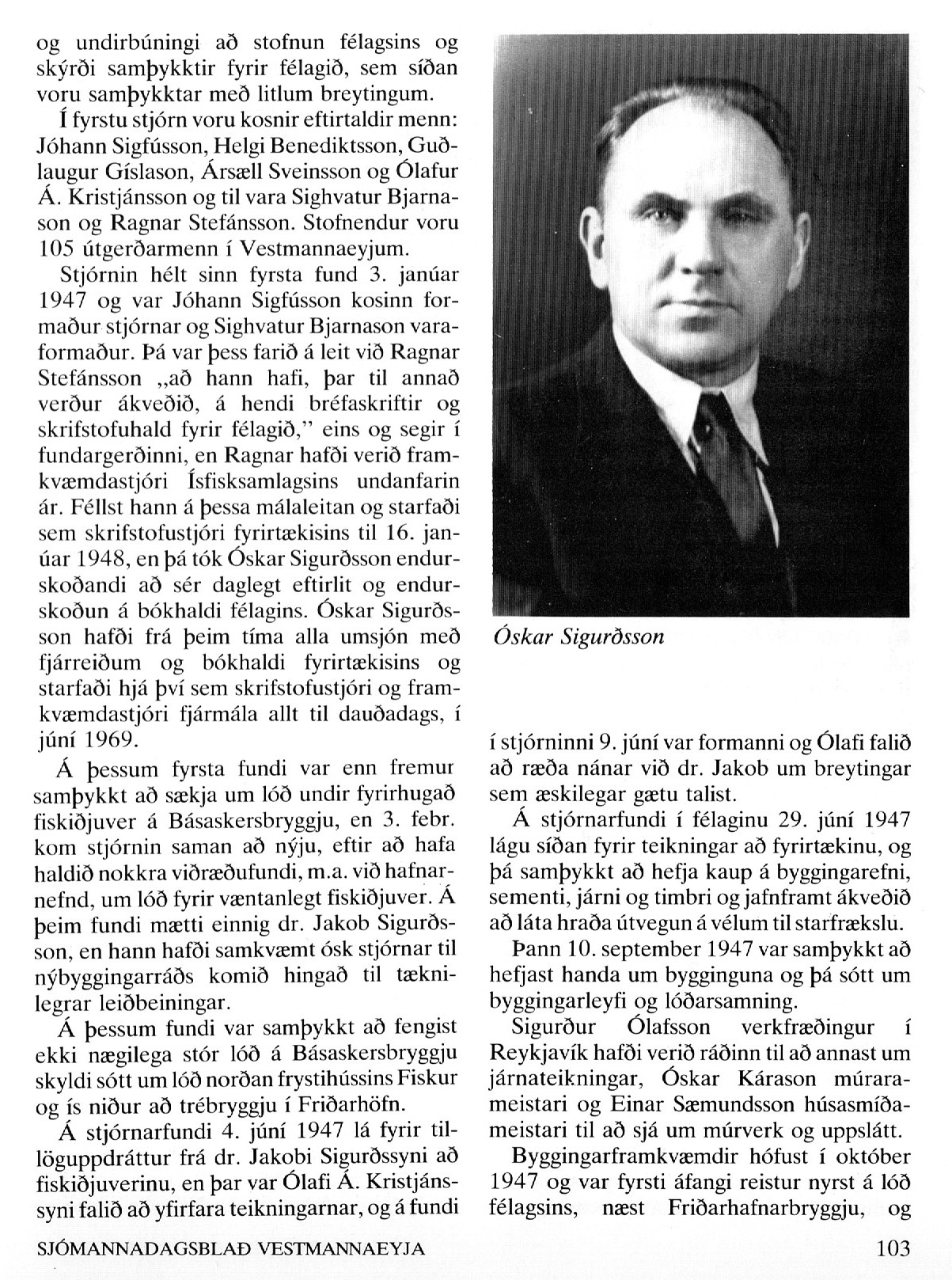 -------4---------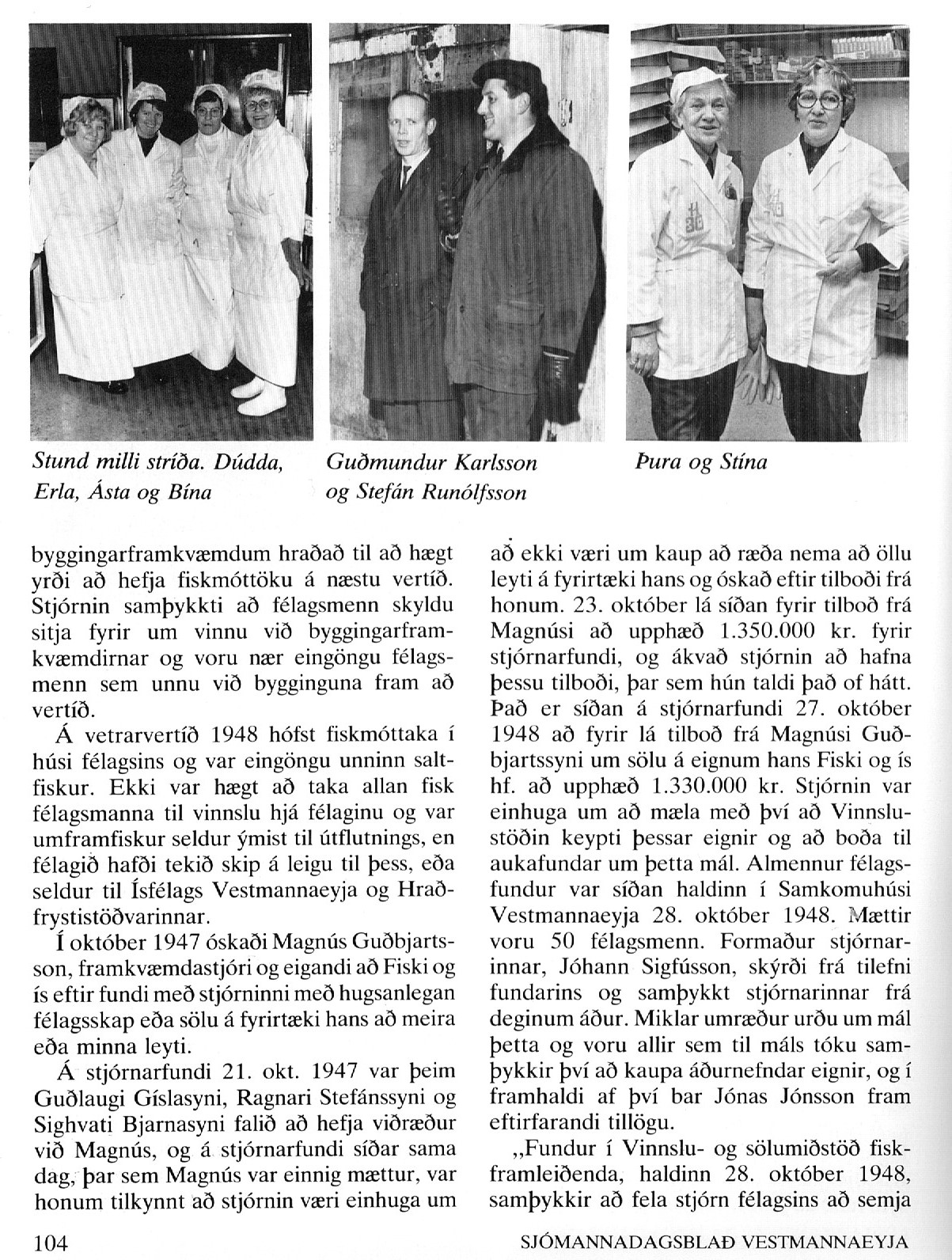 -----5--------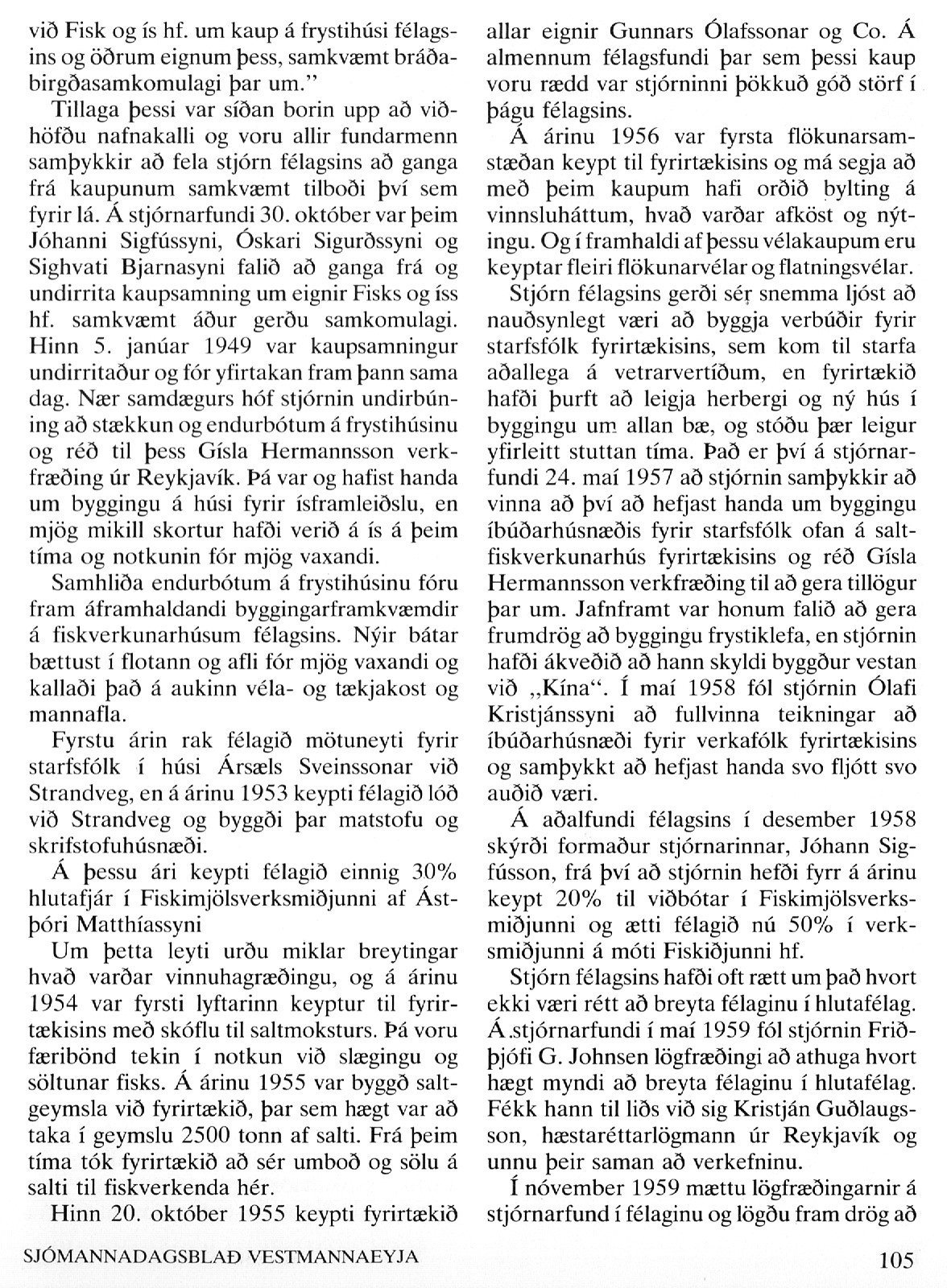 ---------6----------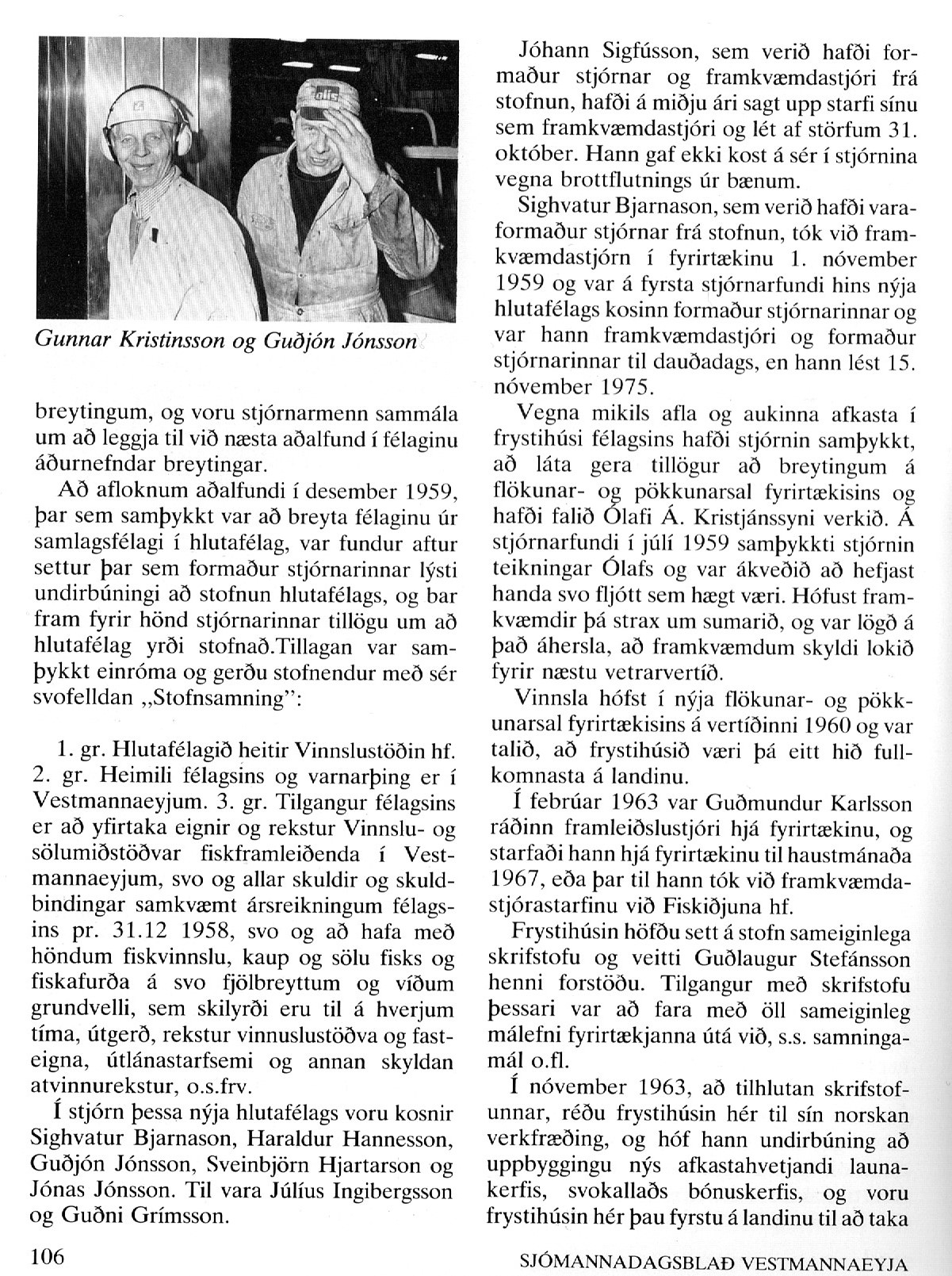 ---------------7----------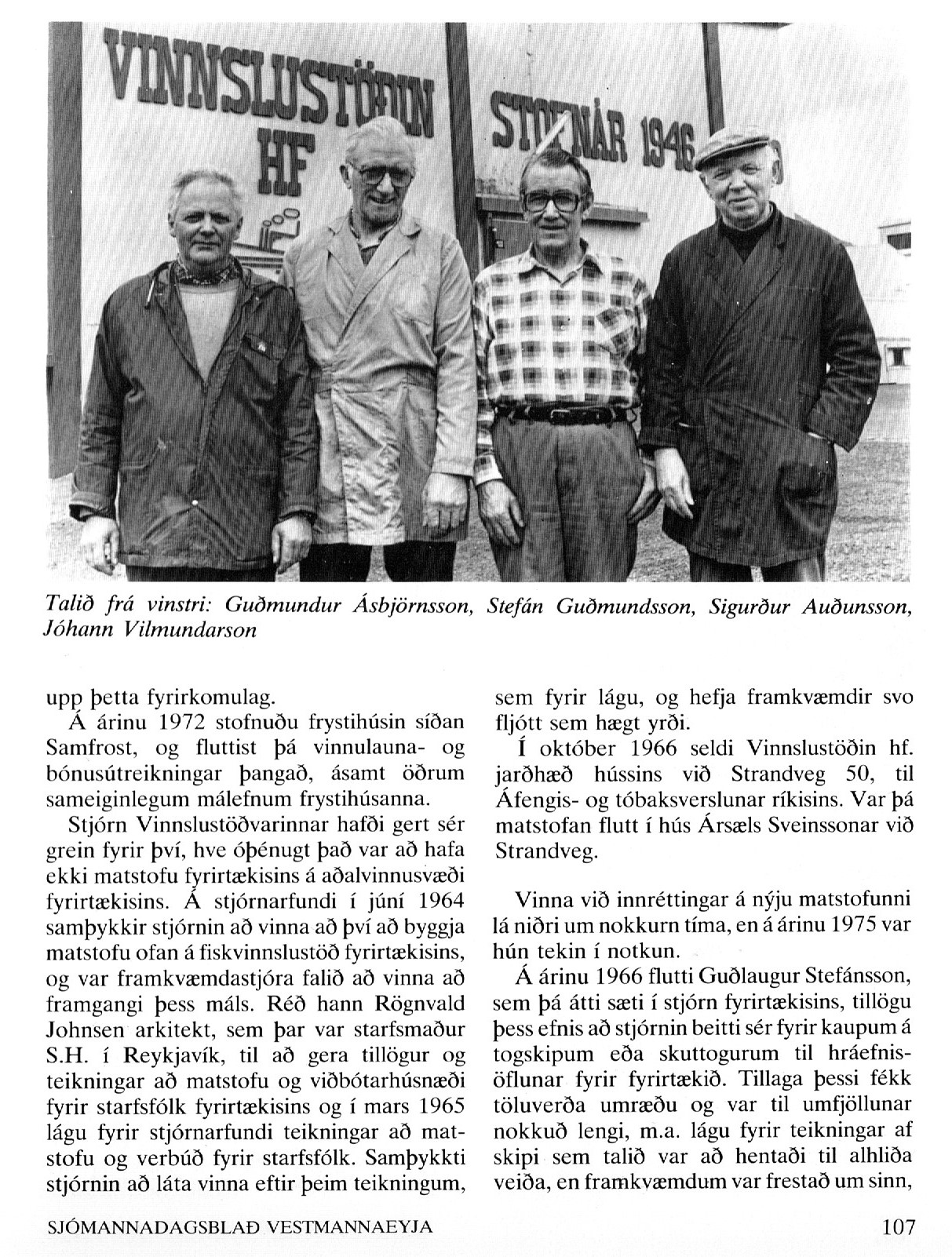 -----------8----------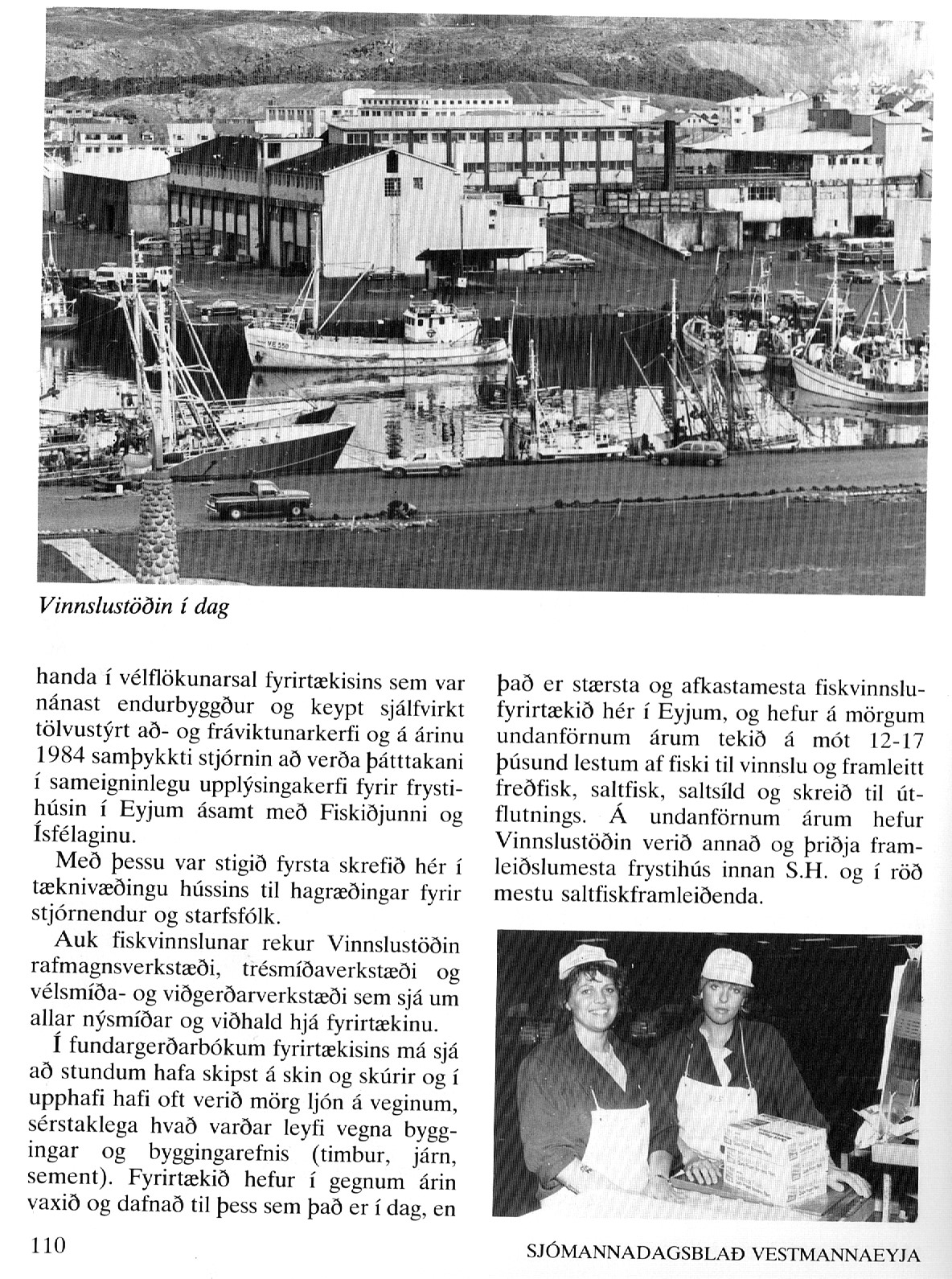 --------------9-----------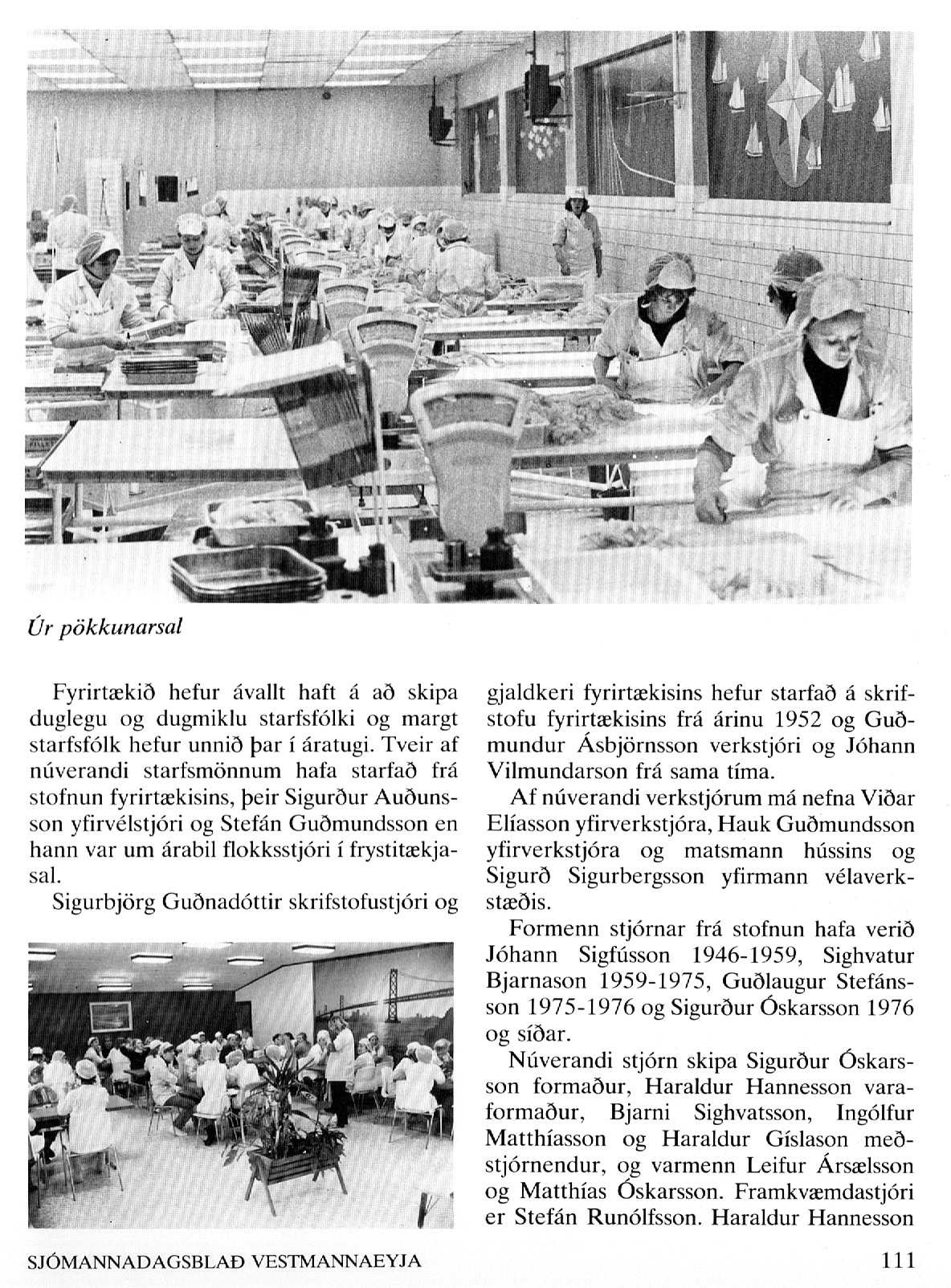 ---------10-----------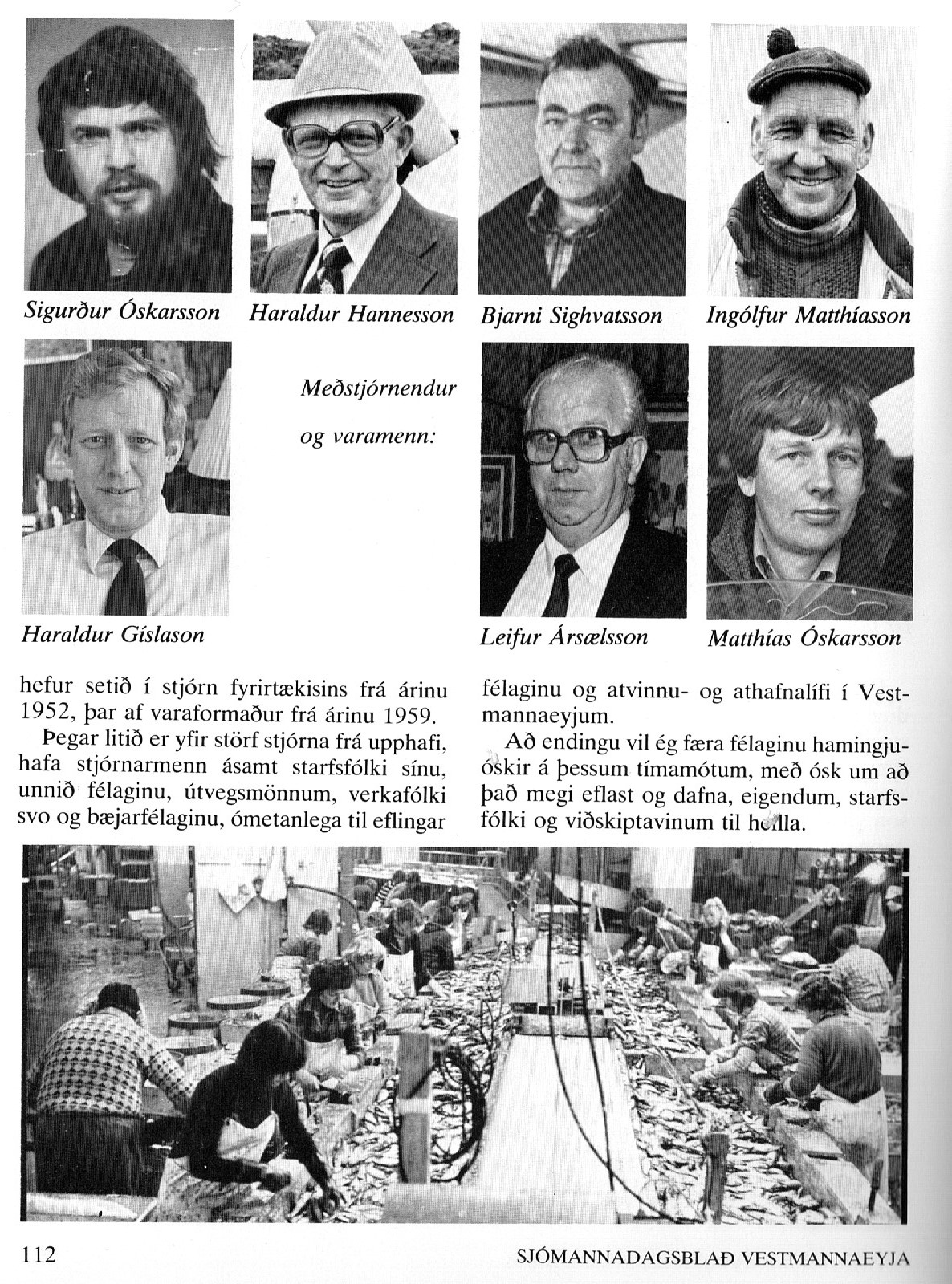 Tekið uppúr sjómannadagsblaði 1986.